Plano de continuidade educativa 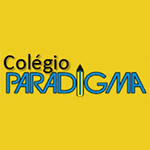 ( Parte 2)                                        4° Ano B             Material disponível na plataforma Khan Academy em: https://pt.khanacademy.org/Clicar em RecomendaçõesLogin dos alunos do 4° Ano B na plataforma Khan Academy:          Senha: escola20                       Alunos                                    LoginDia 30/03/20    (Segunda-feira)Matemática – Livro págs 87,88 e 89Lição de casa: Copiar as págs 88 e 89 no caderno.Dia 31/03/20  (Terça-feira)    Matemática – Livro págs 90, 91, 92 e 93Lição de casa: Copiar e responder as perguntas da pág 92 no caderno.Dia 01/04/20   (Quarta-feira)Ciências – Livro págs 32, 33Lição de Casa: Copiar no caderno a pág 32Dia 02/04/20    ( Quinta-feira)   Empreendedorismo - Livro pág 25 e 26Dia 03/04/20   (Sexta-feira)Matemática - Livro págs 94 e 95Lição de casa: Mat C.A pág 23Dia 06/04/20    (Segunda-feira)Matemática – Livro págs 96 e 97Lição de casa: Mat C.A pág 24Dia 07/04/20     (Terça-feira)Matemática – Livro págs 98 e 99Lição de casa: Mat C.A pág 25Dia 08/04/20     (Quarta-feira)Ciências – livro págs 34, 35, 36 e 37Lição de casa: Copiar as perguntas e responder no caderno o “Para Iniciar” que está na pág 34.Dia 09/04/20    ( Quinta -feira )Empreendedorismo – Livro págs 27 e 28Dia 10/04/20   ( Sexta-feira)Matemática – Livro págs 100 e 101Lição de casa: Mat C.A  pág 26